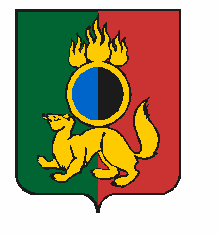 АДМИНИСТРАЦИЯ ГОРОДСКОГО ОКРУГА ПЕРВОУРАЛЬСКПОСТАНОВЛЕНИЕг. ПервоуральскО праздновании Дня молодежи в 2023 годуВ целях поддержки работающей и студенческой молодежи, ее активного вовлечения в процессы социально-экономического развития городского округа Первоуральск, руководствуясь Уставом городского округа Первоуральск, рассмотрев результаты согласования с соответствующими структурами, Администрация городского округа ПервоуральскПОСТАНОВЛЯЕТ:1. Организовать и провести 24 июня 2023 года мероприятия, посвященные Дню молодежи в 2023 году. 2. Утвердить программу проведения мероприятий, посвященных Дню молодежи в 2023 году (прилагается).3. Ответственность за организацию и проведение мероприятий, посвященных Дню молодежи, возложить на Первоуральское муниципальное автономное образовательное учреждение дополнительного образования Центр развития детей и молодежи   (Евдокимова А.В.).4. Предприятиям, учреждениям, организациям городского округа Первоуральск, начальникам сельских территориальных управлений городского округа Первоуральск (Третьяков К.В., Санников А.Ю., Овсянников А.В., Черных  Д.В.) организовать проведение мероприятий, посвященных Дню молодежи.Управлению культуры, физической культуры  и спорта Администрации городского округа Первоуральск (Башкирова А.В.) оказать содействие организаторам при проведении мероприятий, посвященных Дню молодежи.5. Отделу развития потребительского рынка, предпринимательства и туризма Администрации городского округа Первоуральск (Орлова Т.И.) рекомендовать предприятиям торговли, предприятиям общественного питания, работающим в формате выездного обслуживания, не осуществлять розничную продажу алкогольной продукции                               24 июня 2023 года на территории города Первоуральска.6. Рекомендовать Отделу Министерства внутренних дел России по городу Первоуральску (Шведчикову В.С.), Государственному бюджетному учреждению здравоохранения Свердловской области «Станция скорой медицинской помощи город Первоуральск» (Сорокин А.В.), Первоуральскому муниципальному бюджетному учреждению «Первоуральская городская служба спасения» (Чернышев А.Ф.),                             «10 Пожарно-спасательного отряда федеральной противопожарной службы Государственной противопожарной службы Главного управления МЧС России по Свердловской области» (Атамурадов Р.С.) обеспечить необходимый и достаточный состав сил и средств постоянной готовности для оперативного реагирования в случае чрезвычайной ситуации во время проведения мероприятий.7. Рекомендовать Отделу Министерства внутренних дел России по городу Первоуральску (Шведчикову В.С.) оказать содействие организаторам мероприятия в охране общественного порядка во время проведения мероприятий, посвященных Дню молодежи.8. Заместителю Главы Администрации по взаимодействию с органами государственной власти и общественными организациями (Тамман В.А.) обеспечить дежурство добровольной народной дружины на праздничных мероприятиях.9. Разместить настоящее постановление на официальном сайте городского округа Первоуральск.10. Контроль за исполнением настоящего постановления возложить на заместителя Главы Администрации городского округа Первоуральск по управлению социальной сферой Л.В. Васильеву.Глава городского округа Первоуральск				     	                И.В. Кабец23.06.2023№1701